ISTITUTO COMPRENSIVO DI SAMUGHEO Scuola dell’Infanzia, Primaria e Secondaria di I GradoVia Brigata Sassari, 55 - 09086 Samugheo - Tel.  0783/64076 Fax  0783/631100  C.F.  80030280954oric803004@istruzione.it   oric803004@pec.istruzione.it   www.comprensivosamugheo.gov.itDISPONIBILITA’ AD ASSUMERE L’INCARICO DI TUTOR D’AULA PROGETTO TUTTI A ISCOLA – LINEA B1Il/la sottoscritto/a______________________________________________________ docente della scuola ____________________ di ______________________________ chiede di poter svolgere l’attività di Tutor d’aula del laboratorio “LIMPIA - Educazione Ambientale” rivolto agli alunni della scuola primaria di NeoneliINVIARE IL MODULO ESCLUSIVAMENTE ALL’INDIRIZZO E MAIL DELL’ISTITUTO:oric803004@istruzione.itData ___________________ 					Firma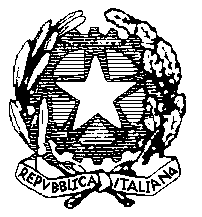 